Närvaro- och omröstningslistaÄrendelista§ 28	DnrVal av protokolljusterare	4§ 29	DnrFastställande av dagens föredragningslista	5§ 30	Dnr KUN/2021:25Tertialbokslut	6§ 31	Dnr KUN/2021:4Svar på återremiss om 1 %	7§ 32	Dnr KUN/2021:22Bidrag till familjedag	8§ 33	Dnr KUN/2021:21Remissvar Kulturplan	9§ 34	DnrAnmälan av delegationsbeslut	10§ 35	DnrKulturchefen informerar	11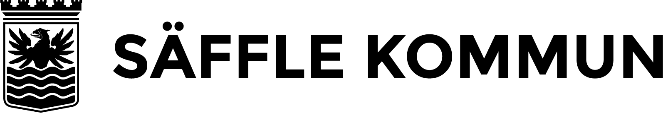 SAMMANTRÄDESPROTOKOLLSAMMANTRÄDESPROTOKOLLSAMMANTRÄDESPROTOKOLLSida1(1)SammanträdesdatumSammanträdesdatumPlats och tid,  kl ,  kl ,  kl ,  kl ,  kl Ajourneringar-----BeslutandeLedamöterSe närvarolista på sida 2LedamöterSe närvarolista på sida 2LedamöterSe närvarolista på sida 2LedamöterSe närvarolista på sida 2LedamöterSe närvarolista på sida 2ErsättareSe närvarolista på sida 2ErsättareSe närvarolista på sida 2ErsättareSe närvarolista på sida 2ErsättareSe närvarolista på sida 2ErsättareSe närvarolista på sida 2Övriga närvarandeMaria Söderquist, koncerncontrollerKatarina Kristoffersson, kulturchefAnneva Karlsson, kommunsekreterareMaria Söderquist, koncerncontrollerKatarina Kristoffersson, kulturchefAnneva Karlsson, kommunsekreterareJusterareJusteringens plats och tid, kanslienheten 27 maj 2021 , kanslienheten 27 maj 2021 , kanslienheten 27 maj 2021 , kanslienheten 27 maj 2021 , kanslienheten 27 maj 2021 Underskrifter	Sekreterare
……………………………………………………………
……………………………………………………………
……………………………………………………………Paragrafer-	Ordförande
……………………………………………………………
……………………………………………………………
……………………………………………………………	Justerare
…………………………………………………………….
…………………………………………………………….
…………………………………………………………….ANSLAG/BEVISProtokollet är justerat. Justeringen har tillkännagivits genom anslag.ANSLAG/BEVISProtokollet är justerat. Justeringen har tillkännagivits genom anslag.ANSLAG/BEVISProtokollet är justerat. Justeringen har tillkännagivits genom anslag.ANSLAG/BEVISProtokollet är justerat. Justeringen har tillkännagivits genom anslag.ANSLAG/BEVISProtokollet är justerat. Justeringen har tillkännagivits genom anslag.OrganSammanträdesdatumDatum då anslaget sätts upp2021-05-28Datum då anslaget tas nedDatum då anslaget tas ned2021-06-182021-06-18Förvaringsplats för protokolletKulturförvaltningenKulturförvaltningenKulturförvaltningenKulturförvaltningenKulturförvaltningenUnderskrift
……………………………………………………………
……………………………………………………………
……………………………………………………………NamnNärvaroNärvaro§§§§§§§§§NamnNärvFrånvJaNejAvstJaNejAvstJaNejAvstLedamöterVeronica Bäckström (C)XTimmy Svensson (C)XCrispin Hultkrantz (M)XMaria Olsson (SiV)XChristina Johansson (S)XAllan Magnusson (S)XRobin Zachrisson (SD)XErsättareIréne Ekberg (C)XAnna Haglund (C)XChrister Andersson (KD)XKathrine Schöning (L)XGunnar Bäckström (S)XAbdulkamer Ahmed Ismail (S)XJimmy Jonasson (SD)X